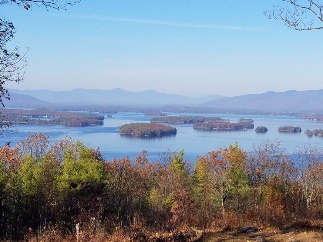 KIMBALL WILDLIFE FOREST COMMITTEE MEETING MinutesMay 20, 2021 4:00 PMGilford Town Hall Conference Room or ZoomAttendance: Alexandra Breed, Rebecca Watson, Scott Dunn, Rebecca DiGirolomo (via Zoom), Dan Tinkham (by phone), Sandra McGonagle, Pat BennettIntroduction of Ramona Corson and Karl Gould (Dan)Sandy asked committee members to introduce themselves and then she welcomed Karl and Ramona as our Lockes Hill Trail adopters.  Karl and Ramona have trail experience as members of BRATT and they also work together. While Karl is familiar with Lockes Hill Trails, Ramona is not, so Karl will be working with Ramona as she familiarizes herself with our system of trails.Approval of minutes – April 22, 2021Moved by Alexandra Breed; seconded by Rebecca Watson; minutes approved.Old Business:Update and decision on sign for recognition of John Colby: John R. Colby A true friend and steward of the Kimball Wildlife Forest and Lockes Hill Trails.               Sandy noted that we are waiting to pick up the bench from Charlie Beede, engraver.            Since the bench could only accommodate “In memory of John Colby, 2020”, discussion                revolved around a sign to include the additional wording we had discussed and where           the sign should be placed.  The parking lot and the clearing at the top were suggested.           It was eventually decided to place a sign in the clearing with the wording:                      “This scenic area is dedicated to the memory of John R. Colby,             a true friend and steward of the Kimball Wildlife Forest and Lockes Hill Trails.”           Scott will contact Gator signs and get a proof for the sign.Update on meeting with Erin Amadon, Town 4 Trail Services, LLC Troy, Maine to discuss scope of services for switchback trail work on Lakeview Trail.           Erin was not available to join us today. Since Dan had been in contact with Erin, Sandy           had Dan join us by phone. He noted that Erin questioned whether someone who           developed specs for the project could still bid on it.  Scott Dunn indicated that he            saw no reason that a bid could not be received in this instance. The committee agreed.         Erin also expressed the feeling that this should be a design/build project – one company            should act as both designer and builder. Dan will contact Erin to get a quote for the cost          of preparing the specs. The committee agreed to take a vote on Erin’s quote for the cost         of preparing the bid specs at the next meeting on June 17.  If that amount exceeds $500,          then the committee will need to seek approval from the Board of Selectmen. Scott noted         that the Selectman will meet on June 23rd and will act on recommendations from the         committee.Updates on Carye Trail improvements          Sandy reported that she had spoken with a woman at NEFF and was told thatNEFF has become involved in a boundary issue, so they have put a hold on any timbering on the property at this time. They seemed willing for us to work on the trails, but requested that we contact them with any plans to work on trail improvements. It was noted that we cannot use any KWF funds for property that does not belong to the Town. Karl asked whether they would object to BRATT doing work on the trail.  Rebecca D. raised questions about whether or not the trail might be impacted by any work done with the timber harvest and also if there are any easement questions. She suggested that there might be consideration from NEFF to give an easement on the trail to the Town of Gilford.  Karl volunteered to walk the Carye Trail and provide suggestions for trail improvements before there is any further conversation with NEFF. Recreational Trails Program Grant: Report on workshop from Sandy. (Grant due on June 18.)           Sandy reported that she feels this grant is a perfect match for the maintenance and           restoration projects that we are planning.  However, since the grant for this year is            due June 18th, she suggested that we might look ahead to applying next year,           incorporating what Erin will be proposing.     4.   New Business           - It was suggested that some of the blue blazing should be redone.  Scott said                   that he has several blue arrows and will place them on the trail.	      - We need to find a new source for replacement of our demonstration signs.                - Alexandra expressed an interest in joining Tim Nolan when he marks the property                    boundaries.  Sandy recommended that Alexandra email Tim.                 - Karl is concerned about the blueberry area, and the committee gave him the okay                   to find ways to better identify the trail in order to protect that area.             Next Meeting- June 17, 2021           Respectfully submitted,           Pat Bennett